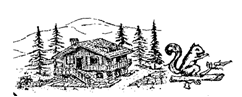 A.R.A. ASSOCIAZIONE RESIDENTI  AGLI ALTIPIANI di ARCINAZZOOggetto: richiesta messa in sicurezza tratto di stradaEgregio sindaco di Trevi nel LazioSono Eugenio Rizzo Presidente dell’associazione ARA (associazione residenti altipiani) nonché Presidente per lo Sviluppo e Tutela degli Altipiani; Scrivo a lei e il mio appello è rivolto a tutta la giunta Comunale, per invitarvi ancora una volta (vedi la mia mail del 18/09/2012 a voler collaborare per l’abbattimento e la ricostruzione del muro di cinta di casa “Miaci” di circa 70metri di lunghezza che impedisce l’essere in sicurezza agli abitanti e villeggianti che passano sulla via Sublacense (per capirci meglio di fronte al benzinaio  ENI).Il passaggio tra il confine del comune di Arcinazzo Romano e Trevi nel Lazio potrebbe essere unito da un marciapiede, allora si potrebbe parlare di Altipiani, intesa come località turistica unica, ma il muro non permette di passeggiare in sicurezza, io stesso ho visto una signora venire colpita da uno specchietto di un furgone e per fortuna è andato bene, ma  se avesse preso un bimbo o una signora con un passeggino? Vi chiedo di intervenire prima che succeda l’irreparabile, non sfidiamo la fortuna che fino ad oggi ci ha assistito, ma se dovesse succedere l’irreparabile , allora i cittadini e io in primis ci costituiremo  parte civile contro  il comune di Trevi nel Lazio per non aver ascoltato le nostre continue richieste.saluti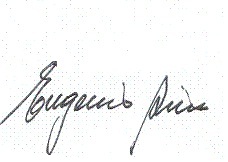 